TEMA“ANTROPOLOGIA BIBLICA”Mucho se ha discutido en relación a este tema, por una parte están los que opinan que el hombre está compuesto solamente de dos partes la material, y una inmaterial,  a esta postura se le llamada dicotomía. Pero por otra parte, están los que opinan que el hombre está compuesto de tres partes: espíritu, alma y cuerpo. A esta postura se le llama tricotomía. Existe aún una postura más aunque no es muy común, esta es la monocotomia, es decir, los que creen  que el hombre está compuesto solo de una parte llamada “ser”.   Trabajo realizado por:Pastor: Oscar Arévalo Asistente: Herberth Guzmán Enero  2012ANTROPOLOGÍA: DOCTRINA DEL HOMBREDoctrina del hombreAl estudio del hombre se le llama antropología, de las palabras griegas anthropos, cuyo significado es hombre, y  logos, cuyo significado es palabra o discurso; por lo tanto, la antropología es el discurso sobre el hombre. El término antropología puede hacer referencia al estudio de la doctrina del hombre desde un punto de vista bíblico, o puede hacer referencia al estudio del hombre en su ambiente cultural. El primer sentido será el tema de este estudio.Origen del hombreHay opiniones diversas entre cristianos y no cristianos sobre el origen del hombre. Usualmente, quienes no son cristianos sostiene la evoluciona atea  o humanista. Algunos cristianos defienden un punto de vista mediador, según la cual Dios comenzó el proceso pero lo hizo a través de la evolución; sostienen, pues, un evolucionismo teísta. Otros cristianos defienden alguna forma de creación, ya sea por orden divino (acto de Dios) o alguna forma de “creación en desarrollo”.Evoluciona atea.La teoría del evolución comenzó con charles Darwin y fue refinada por otros para intentar explicar el origen de la materia y la vida sin Dios. El origen de la vida humana, animal y vegetal se explica si el recurso alguno a un proceso sobrenatural. “ de acuerdo con la evolución naturalista, todo lo necesario son átomos en movimiento. La combinación de átomos, movimiento, tiempo  y azar le ha dado forma a lo que tenemos hoy”.Los fundamentos de la evolución, como fueron declarados en el origen de las especies de Darwin, son:La variación hace que algunas descendientes sean superiores a sus Padres.La lucha por la existencia de eliminar a los más débiles, las variedades menos adaptadas.El proceso de selección natural obra constantemente y gracias a él sobreviven los más aptos.A través de la herencia se producen nuevas y mejores variaciones que se van transmitiendo y acumulando gradualmente.Mediante este método surgen nuevas especies, después de que haya transcurrido una cantidad de tiempo suficiente.La evolución atea tiene importantes implicaciones. Si no hay Dios que haya creado el mundo, el hombre no es responsable ante Él en cuanto a estructura moral alguna; de hecho, si le evolución atea es cierta, no hay absolutos morales a los cuales deba adherirse el hombre.Evolución teísta“la evolución teísta enseña que las plantas, los animales y el hombre evolucionaron gradualmente a partir de formas inferiores, pero Dios supervisó el proceso”. Los evolucionistas teístas aceptan en General los hallazgos de la ciencia e intentar armonizar las hipótesis evolutivas con la Biblia. Irónicamente, la evolución teísta es tan rechazada por los evolucionistas estrictos como por los biblistas. Los evolucionistas humanistas critican duramente a los evolucionistas teístas y no los toman en serio el asunto científicos.Los evolucionistas teístas se enfrentan varios problemas serios. Si la raza humana ha evolucionado entonces Abraham no es un personaje histórico y se derrumba la analogía entre Adán y Cristo de Romanos 5:12-21. Más aún, el evolucionista teísta requieren una interpretación alegórica o poética de Génesis 1:1-2:4; y ello no se puede garantizar. Todavía más, sugerir que la humanidad se deriva de ancestros no humanos no se puede reconciliar con la declaración bíblica de la creación del hombre en génesis 2:7.Creacionismo progresivoEsta teoría (también llamada “teoría del día – era”) se basa parcialmente en el salmo 90:4 y 2Pedro  3:8 para rechazar la creación en seis días. No se entiende los días de la creación como días de 24 horas, si no como eras. Tradicionalmente, la teoría del día – era sostiene que los días son equivalentes eras. No obstante, ello plantea varios problemas: el registro fósil no muestra eso, y la creación de las semillas de las plantas antes de la creación de los animales terrestres plantean un problema, pues algunas semillas dependen de los insectos para su polinización y fertilización.El creacionismo progresivo es un intento más serio de reconciliar la Biblia y la ciencia. Armonizar la antigüedad de la tierra con la ciencia, y al mismo tiempo reconoce la creación directa del hombre y de las especies generales consideradas en Génesis 1-2. Sin embargo, permite un desarrollo “entre las clases” (macro evolución) El creacionista progresivo se enfrenta varios problemas.  Éxodo 20: 10-11 hace una analogía entre la persona que trabaja seis días y descansa en el séptimo con la creación de Dios en seis días y el séptimo día que dedicó a descansar . La analogía demanda días de 24 horas. Más aún dicha teoría implicaría que hubo muerte antes de la caída porque se requiere un periodo largo de tiempo. No obstante génesis, indica que no hubo muertes y no desde el pecado de Adán.Teoría de la brechaEn la teoría de la brecha hay un lapso prolongado entre génesis 1:1 y 1:2; básicamente para acomodarse a la ciencia. Así los teóricos de la brecha pueden afirmar la antigüedad de la tierra y al mismo tiempo entender literalmente las palabras de génesis 1-2, con lo cual se adhieren a días de 24 horas en la creación. La teoría de la brecha enseña que hubo una creación original (algunos ubican la brecha antes este versículo uno, otros entre 1:1 y 1:2) y, como resultado de la caída y rebelión de Lucifer, la tierra se volvió un caos. La frase “desordenada y vaciar”  Gn. 1.2 describe la tierra  caótica que Dios juzgo. Entre génesis uno versículo uno y génesis capítulo uno verso dos, pasaron millones de años,  de acuerdo con la evolución científica  relativa a la edad de la tierra. Los problemas de la teoría de la brecha están bien documentados. La gramática de génesis: 1.1-2 no permite tal brecha el versículo uno es una cláusula independiente. El versículo dos está compuesto de tres cláusulas circunstanciales que explican la condición de la tierra cuando Dios comenzó a crear, y está conectado con el versículo tres. No hay pausa entre los versículos uno y dos. La teoría de la brecha depende también de que “desordenada y vacía” significaba la maldad o  el resultado de un juicio; no obstante su uso, en Job  26.7 e  Isaías 45.18 no lo sugiere así. Los teóricos del agujero distingue y además entre el verbo hebreo barah (génesis 1.1) que sugiere creación ex  nihilo (de la nada), mientras asa   (Gn. 1.7,15,25, etc.) Significaba reformar el estudio o cuidadoso de estos dos verbos revela que se usan de manera intercambiable; asa no quiere decir reformar.La teoría de la brecha no se basa en la exégesis, si no en un intento de reconciliar la Biblia con las perspectivas de la ciencia.Días literales de 24 horasLa perspectiva de que Dios creó en días de 24 horas también se llama creación por decreto; Dios creó  directa e instantáneamente.  Los creacionista literales sostienen que la tierra es reciente, de aproximadamente hace 10000 años. Las formaciones geológicas se pueden explicar por el diluvio de Noé. Los creacionistas  rechazan todas las formas de evolución.La base para los días de 24 horas en la creación es relato bíblico de génesis uno y dos. 1. Dios creó al hombre directamente (génesis 1.27; 2.7; 5.1; Dt 4.32) Génesis 1.27 es la declaración General, mientras que el capitulo dos versículo siete proporcionar detalles adicionales sobre la creación del hombre. La declaración también explica la forma en que Dios creó: creó al hombre del polvo de la tierra. Cristo afirmó la misma verdad en Mateo 19.4.2. Dios creó los géneros masculino y femenino (Gn.1.27) de acuerdo con este relato, Dios creó directamente al hombre y la mujer; no evolucionaron de formas inferiores de vida. Dios les dio su género al crearlos hombre y mujer. Tales declaraciones no permiten forma alguna de evolución.3. Dios creó en seis días de 24 horas.  Hay varios indicadores en el relato de la creación para validar en esta tesis: (a) la palabra hebrea para día (yom) con numeral siempre designa un día de 24horas. (b) la frase  “la tarde y la mañana” (Gn. 1.5, 8, 13, 19, 23,31) enfatiza un día de 24 horas. Sugerir cualquier forma conceptual de día – era requiere negar el significado normal de estas palabras. (c) Éxodo 20:9-11  enfatiza la creación de 24 horas cuando hace la analogía para que el hombre trabaje seis días y descanse el séptimo, como hizo Dios.4. Dios creó al hombre como un ser único. Si el hombre de evolucionó, solo es una forma animal superior, sin sensibilidad ni responsabilidad moral. No obstante, las escrituras presentar al hombre como una criatura moral, responsable ante Dios. El hombre también tiene alma, por tanto es eterno (Gn. 2.7); más aún, está hecho a la imagen de Dios (Gn.1.26); difícilmente se aplicaría esta declaración a alguien que sea producto  de alguna forma de evolución.PARTE MATERIAL DEL HOMBREEstructura del cuerpo. Las escrituras hacen una distinción entre lo material (cuerpo) y lo inmaterial (alma/espíritu)  (co 2 Cot. 5:1; 1 Ts. 5.23) Genesis 2.7 indica que el cuerpo del hombre se formó a partir del polvo de la tierra. Definitivamente hay un juego de palabras: “y Dios el Señor  Formó al hombre (adam) del polvo de la tierra (adamah)” (génesis 2.7) el mismo nombre de Adán era un recordatorio del origen del hombre: proviene de la tierra. Un análisis químico del cuerpo humano revela que la mayoría de sus componentes son de la tierra: calcio, Hierro, potasio y otros. Más aún, al momento de la muerte el cuerpo se vuelve a unir con el polvo del cual provino (Gn. 3.19; Sal 104.29; Ec. 12.7).Puntos de vista sobre el propósito del cuerpo.El cuerpo es la prisión del alma. Tal era la opinión de los filósofos griegos que haciendo una gran dicotomía entre el cuerpo y del alma. El alma era inmaterial y buena, el cuerpo era material y malo. A causa de este parecer se despreciaba el cuerpo. Sin embargo, esta clase de dicotomía entre lo material e inmaterial no es bíblica. La Biblia no se refiere al cuerpo como algo intrínsecamente malo. De hecho, el cantar de los cantares de salomón se enfoca completamente en el Valor del cuerpo humano y la dicha del amor marital y la expresión sexual. La revelación divina deja claro que “el hombre es… Una unidad  -un  ser- y las partes material e inmaterial solo se pueden separar por la muerte física. El cuerpo es la única parte importante del hombre. A este punto de vista se le llama al hedonismo, y representa lo opuesto a lo anterior. El hedonismo sugiere que una persona debe buscar el placer del cuerpo al hacer lo que disfruta. Tal filosofía es una negación del alma. El testimonio de Jesucristo inválida dicha posición, pues Cristo puso en  alto  el enorme Valor del alma en tanto difiere del cuerpo  (Mr. 10.28; 16.16). Hay otras escrituras donde se afirma la existencia del alma (2Cot. 5.8; Ec. 12.7).El cuerpo es compañero del alma. El objetivo del cuerpo es glorificar a Dios, ya que es su templo (1.cot. 6.19) no debe ser el amo para que el individuo se vuelva indulgente, ni es un enemigo al que se debe castigar. El cuerpo es para someterlo a Dios (Rom. 12.1), de modo que Cristo se glorifique en el (Fil. 1.20). Al final el creyente  será recompensado por las obras que haya hecho estando en el cuerpo ( 2Co. 5.10).Parte material del hombre.Relato bíblico Cuando Dios creó al hombre, lo creo a su imagen (Gn. 1.26 y 27). La pregunta es: ¿cuál es la imagen de Dios en el hombre? La imagen de Dios en el hombre no puede ser física, porque Dios es espíritu (jn 4.24) y no tiene cuerpo. Entonces la imagen debe ser inmaterial y los siguientes elementos principales deben ser parte de ella.Personalidad el hombre tiene conciencia y determinación propia lo cual le permite tomar decisiones, y lo eleva sobre el reino de los animales. Este factor es importante porque hace al hombre capaz de la redención. Pero la faceta necesita muchos elementos naturales; la personalidad revela las capacidades del hombre para ejercer dominio sobre el mundo (Gn.1.28) y desarrollar la tierra (Gn.2.15). Todos los aspectos del intelecto del hombre caen dentro de esta categoría.Naturaleza espiritual. Los atributos esenciales de la naturaleza  espiritual son: la razón, la conciencia y la voluntad. De este modo el hombre se distingue de los otros habitantes del mundo y se yergue  de forma inconmensurable por encima de ellos. Pertenece al mismo orden de los seres que son como Dios, por lo tanto es capaz de estar en comunión con su hacedor… Esta, también es la condición necesaria para nuestra capacidad de conocer a Dios, y por tanto es el fundamento de nuestra naturaleza religiosa. Si no fuéramos como Dios, no podríamos conocerlo. Seríamos como las bestias que perecen.Naturaleza moral.El hombre fue creado en “justicia original”, llamada también “conocimiento, justicia y santidad”. La justicia y santidad original se perdieron con la caída, pero Cristo  la rescato. Efesios 4.24 enfatiza que la nueva naturaleza del creyente es “a imagen de Dios, (creado) en verdadera justicia y santidad”. Colosenses 3.10 declara que la nueva naturaleza “se va renovando en conocimiento a imagen de su creador”, una referencia a génesis 1.26.Origen de la parte inmaterial del hombreTeoría de la preexistencia. Esta teoría defiende que el alma del hombre existía previamente, tiene sus raíces en filosofías no cristianas; se enseñaba en el hinduismo y la sostenían platón, filón y orígenes. Tal teoría enseña que los hombres eran espíritus angélicos pensó existencia previa y, como castigo y disciplina por el pecado, fueron enviados a habitar en cuerpos humanos. Hay varios problemas con este punto de vista: no hay una declaración clara de las escrituras para respaldarlo (Aunque la idea puede estar presente Jn. 9.2) nadie tiene recuento de tal existencia y la doctrina del pecado no está relacionada con el pecado de Adán en Gn. 3, sino como una esfera angélica.Teoría de la creación. Esta teoría enseña que cada alma humana es una creación de Dios e inmediata e individual; solo el cuerpo se propaga a través de los Padres. Este punto de vista los sostienen los católicos romanos y muchos cristianos reformados entre ellos Charles Hodge. Hay dos razones para esta opinión: mantiene la pureza de Cristo “ desde este punto de vista, Cristo no pudo heredar la naturaleza  pecaminosa de su Madre), y hace una distinción entre el cuerpo mortal y el arma inmortal (los Padres pueden propagar el cuerpo mortal pero sólo Dios puede producir el alma inmortal) los problemas que tiene son requiere la caída de cada persona individualmente, porque sólo Dios puede crear perfección; no explica porque todos los hombres pecan. Teoría del traducianismo esta perspectiva, fue muy bien defendida por William. G.T Shedd, afirma que los Padres generan el alma y el cuerpo. “el hombre es una especie, y esa idea implica la propagación de todo el individuo a partir de  él… Los individuos no se propagan por partes” sus problemas son: ¿cómo pueden propagar el alma los Padres, si es inmaterial? Además, si el traducianismo fuera cierto, Cristo habría tenido naturaleza pecaminosa.Sus puntos fuertes son los siguientes: explica la depravación del hombre. Si los Padres trasmiten la naturaleza inmaterial, ello explica la propagación de la naturaleza pecaminosa y la tendencia a pecar de todos los humanos desde el nacimiento. La naturaleza pecaminosa no se puede explicar si Dios crea directamente cada alma. El traducianismo también explica el factor de la herencia: la similitud entre el intelecto, la personalidad y las emociones de los hijos con sus Padres. Las escrituras afirman la posición traduciana (salmo 51. 5; romanos 5.12; He 7.10) 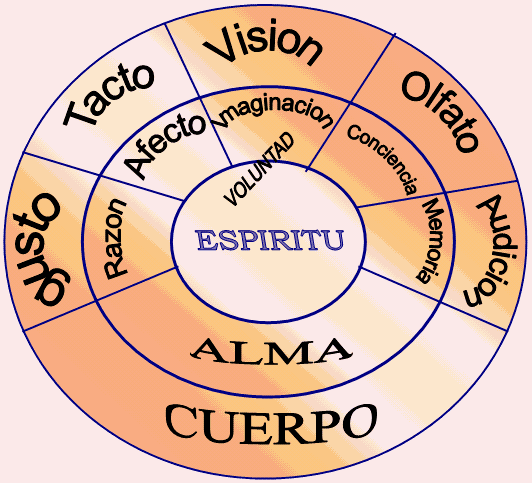 EL HOMBRE ES TRIUNOHay muchos que creen que le hombre es solo materia e intelecto. Existen aquellos que afirman que el hombre es "cuerpo y espíritu". Esas y muchas otras opiniones abundan en libros de Teología, Psicología, Filosofía, y en la opinión publica. Pero la Santa Biblia dice claramente que el hombre es compuesto de tres partes distintas entre si.ESPIRITU = ALMA = CUERPO1 Tesalonicenses 5:23 "Y el mismo Dios de paz os santifique por completo: y todo vuestro ser, espíritu alma y cuerpo, sea guardado irreprensible para la venida de nuestro Señor Jesucristo". Hebreos 4:12 "Porque la palabra de Dios es viva y eficaz, mas cortante que toda espada de dos filos; y penetra hasta partir el alma y el espíritu, las coyunturas y los tuétanos, y discierne los pensamientos y las intenciones del corazón.ESPIRITU: Es el don de tener conocimiento de Dios y comunión con El.ALMA: Es conjunto de facultades vivificantes que tiene conocimiento de si mismo.CUERPO: Es la parte física del hombre que tiene conocimiento del mundo a través de los sentidos. Es la habitación del espíritu y del alma.ESPIRITULa palabra Espíritu, viene del griego PNEUMA y del hebreo RUACH, y representa la sustancia espiritual del hombre.Es el don de tener conocimiento de Dios y comunión con El. Siendo una sustancia espiritual, no posee carne ni hueso. Lucas 24:39 "Mirad mis manos y mis pies, que yo mismo soy; palpad, y ved; porque un espíritu no tiene carne ni huesos, como veis que yo tengo".El "espíritu" solo es encontrado en el hombre. Job 12:12 " En los ancianos esta la ciencia, y en la larga edad la inteligencia"Hay doctrina herética que enseña que el espíritu tiene la capacidad de ser dividido en partes. Entre los que enseñan esta doctrina, están los espiritistas. Los espiritistas defienden la opinión de que el espíritu son partículas celulares, o sea, cada célula del cuerpo humano confiene una partícula del espíritu.En 1Corintios 15:44, Pablo habla a cerca de un cuerpo espiritual, pero no tiene nada que ver con lo que afirman los espiritistas. Pues aunque el original griego hable de un "soma pneumatikon", que viene a ser cuerpo-espíritu, esa cita bíblica hace referencia a la persona redimida y salva después de la resurrección. Ese cuerpo-espíritu es visto en la persona de Cristo luego de la resurrección, cuando Jesús mismo, teniendo un cuerpo real, pasó a través de la puerta cerrada en Jerusalén. Juan 20:19-26 "Cuando llego la noche de aquel mismo día, el primero de la semana, estando las puertas cerradas en el lugar donde los discípulos estaban reunidos por miedo a los judíos, vino Jesús, y puesto en medio, les dijo: Paz a vosotros.Y cuando hubo dicho esto, les mostró las manos y el costado. Y los discípulos se regocijaron viendo al Señor. Entonces Jesús les dijo otra vez: Paz a vosotros. Como me envió el Padre, así también yo os envío.Y habiendo dicho esto, soplo, y les dijo: Recibid el Espíritu Santo. A quienes remitiereis los pecados, les son remitidos; y quienes se los retuviereis, les son retenidos. Pero Tomas, uno de los doce, llamado Didimo, no estaba con ellos cuando Jesús vino. Le dijeron, pues los otros discípulos: al Señor hemos visto. El les dijo: si no viere en sus manos la señal de los clavos, y metiere mi dedo en lugar de los clavos, y metiere mi mano en su costado, no creeré. Ocho días después, estaban otra vez sus discípulos dentro, y con ellos Tomas. Llego Jesús, estando las puertas cerradas, y se puso en medio y les dijo: Paz a vosotros".Es esa la misma transformación que sufrimos, conforme vemos en 1 Corintios15:52.Hay una diferencia entre ALMA Y ESPIRITU. La palabra que traduce "alma" en el Antiguo Testamento (Nephesh), equivale a la misma que traduce "alma" en el Nuevo Testamento (Psuche). Esa distinción también puede ser vista en las traducciones de "espíritu", pues, la palabra que traduce "espíritu" en el A.T. (Rauch) equivale a la misma en el N.T. (Pneuma), que se traduce como "viento, aires", pero significa "espíritu".En muchas oportunidades vamos a encontrar el termino significando Espíritu de Dios (Genesis1:2; Mateo 3:16), y en otras oportunidades significando espíritu de hombre (1 Corintios 5:5).Por ser las partes espirituales del hombre, muchos pasajes en la Biblia, mencionan Alma y Espíritu indistintamente. Pos cierto hay en gran misterio y una profunda unión entre los dos, pues cooperan entre si mutuamente. Job 27:7; 12:10.Jesucristo mismo siendo Hijo de Dios, como hombre, estaba compuesto de espíritu, alma y cuerpo. Veamos los versículos abajo:Espíritu: Mateo 27:50; Lucas 23:46Alma: Isaías 53:11: Juan 12:27; Mateo 26:38Cuerpo: Lucas 1.40-44; Mateo 1.21; Juan 4.6.EL DESTINO DEL ESPÍRITUEn relación al destino del espíritu, la Biblia dice claramente que en cualquier circunstancia, el espíritu del hombre vuelve para Dios. Aun tratándose de una persona inconversa. "Entonces Jehová Dios formó el hombre del polvo de tierra, y soplo en su nariz aliento de vida; y el polvo vuelva a la tierra, como era, y el espíritu vuelva a Dios que lo dio.Job 32:8 Ciertamente espíritu hay en el hombre y el soplo del omnipotente le hace que entienda.Proverbios 11:27lampara de Jehová es el espíritu del hombre, la cual escudriña lo mas profundo del corazón.Eclesiastés 12:7 Y el polvo vuelva a la tierra, y el espíritu vuelva a Dios que lo dio.Hechos 7:59 Y apedreaban a Esteban, mientras él invocaba y decía: Señor Jesús recibe mi espíritu.Mateo 10:28 Y no temáis a los que matan el cuerpo, mas el alma no pueden matar; temed mas bien a aquel que puede destruir el alma y el cuerpo en el infierno.Apocalipsis 20:4 Y vi tronos, y se sentaron sobre ellos los que recibieron facultad de juzgar. Y vi las almas de los decapitados por causa del testimonio de Jesús y por la palabra de Dios, los que no habían adorado a la bestia ni a su imagen, y que no recibieron la marca en su frente ni en sus manos; y vivieron y reinaron con Cristo mil años.Lucas 12:20 Pero Dio le dijo: Necio, esta noche vienen a pedirte tu alma; y lo que has provisto ¿de quien será?.ALMADe acuerdo con lo que vimos anteriormente hay una gran diferencia entre espíritu, alma y cuerpo. Con excepción de la palabra hebrea NIDIBAH, encontrada en la Biblia hebrea, que se traduce por ALMA EN Job 30:15, y cuya traducción más adecuada sería HONRA; las demás citas favorecen nuestro punto de vista conforme analizaremos.ALMA: Es el termino equivalente en hebreo a NEPHESH y la palabra griega PSYCHE.Conforme mencionamos anteriormente, ALMA es una sustancia espiritual y permanente en el cuerpo en vida. Si puedo a cada instante evocar mis actos de conciencia pasados y reconocerlos como míos, es necesario que alguna cosa permanente subsista en mi, si no lejos estaría yo de conocer mis estados pasados, y mi conciencia de mi mismo se desvanecería, a medida que esos estados desapareciesen, y yo solo tendría una conciencia sucesiva de mi mismo, siempre limitado al presente inmediato. Así decimos que el ALMA es algo permanente y espiritual en el hombre.El ALMA recibe impresiones del mundo externo por medio del cuerpo, mediante sus sentidos que son:Visión, Audio ,Paladar, Olfato, TactoLos cuales llegan al cuerpo por medio del sistema nervioso.El ALMA vive su vida natural por medio de los instintos.INSTINTOS: Son impulsos congénitos implantados dentro de la criatura, a fin de capacitarla para realizar, instintivamente todo lo que es necesario para originar y preservar la vida natural. Son dotes naturales sin los cuales es imposible la vida.El registro de los instintos esta en los dos primeros capítulos de la Biblia.LOS INSTINTOSEl primer instinto es el de AUTO – PRESERVACIÓN. Que nos avisa del peligro. Ese instinto esta explicito en la provisión y en el aviso de Dios al hombre (Génesis 2:16-17) Y mando Jehová Dios al hombre diciendo: de todo árbol del huerto podrás comer; mas del árbol de la ciencia del bien y del mal no comerás; porque el día que de el comieres, ciertamente morirás.El segundo instinto es el ADQUISITIVO (poseer). Nos conduce a adquirir provisiones para nuestro sustento. Ese instinto aparece en el acto de Adán, de haber recibido de la mano de Dios el jardín del Edén (Génesis 2:15) Tomó, pues, Jehová Dios al hombre, y lo puso en el huerto del Edén, para que lo labrara y lo guardase.El tercer instinto es el de ALIMENTARSE. O sea el impulso de satisfacer el apetito natural. Ese instinto es percibido claramente en la palabra de Génesis 1:29-30. Y dijo Dios: He aquí que os he dado toda planta que da se milla, que esta sobre toda la tierra, y todo árbol en que hay fruto y da semilla: os serán para comer. Y a toda bestia de la tierra, y a todas las aves de los cielos, y todo lo que se arrastra sobre la tierra, en que hay vida, toda planta verde le será para comer. Y fue así.El cuarto instinto es el de DOMINIO DE REPRODUCCIÓN. Permite la continuidad de la especie de la raza humana. Ese instinto de dominio puede ser visto en el mandamiento de Dios en Génesis 1:28. Y los bendijo Dios, y les dijo: Fructificad y multiplicaos: Llenad la tierra, y sojuzgadla, y señoread en los peces del mar, en las aves de los cielos y en todas la bestias que se mueven sobre la tierra.El quinto instinto es el de CONDUCIR, DE EJERCER. Este instinto es visto en Génesis 1:28Por lo tanto vemos que el ALMA recibe impresiones a través de los sentidos.También el ALMA transmite o comunica. Esas comunicaciones son hechas por medio de las cinco puertas de comunicación del ALMA que son:CONCIENCIAIMAGINACIÓNMEMORIARAZÓNAFECTOLAS PUERTAS DEL ALMACONCIENCIAEs la función por la cual conocemos nuestra vida interior. Es el poder de conocerse a uno mismo. Los datos de la conciencia son personales al sujeto, luego, incomunicables. Nadie puede penetrar en la conciencia ajena. Es un mundo cerrado donde solo Dios y su propietario tienen acceso.IMAGINACIÓNEs al facultad de conservar y de combinar las imágenes de las cosa sensibles. El objeto de la imaginación es todo lo que es recibido por los instintos: colores, olores, sonidos, calor, etc.La imaginación se manifiesta en dos formas distintas:Forma reproductora que, conforme dice el nombre, limitase a reproducir, o sea, evocar imágenes. La imaginación tiene por objetivo las imágenes sensibles. Forma creadora: consiste en crear imágenes antiguas para con ellas crear nuevos conjuntos. Es la facultad que nos permite hacer lo nuevo con lo viejo.3.   MEMORIA Es la facultad de conservar y de revocar los estados de conciencia experimentados anteriormente.Mayormente uno define la memoria como la facultad de revivir el pasado. Pero esa definición no puede ser considerada al pie de la letra, porque el pasado, como dice la misma palabra, no existe, y no podrá revivir o transformarse en presente (eso en relación a la definición arriba mencionada).4. RAZÓNEs al facultad propia del hombre que lo distingue de los seres y por medio de la cual el mismo llega al conocimiento del universo. Es la facultad espiritual por la cual llega a la concepción de las ideas universales, tales como, las de unidad, de causa, de sustancia,...5.AFECTOEs la facultad propia del hombre por la cual el exterioriza sus sentimientos íntimos de amistad, bondad, cariño, amor, etc.Esas son las cinco puertas de comunicación del ALMA.Volvemos a afirmar que el ALMA no es ESPIRITU. Las dos son partes distintas en el hombre creado por Dios.¿QUÉ DICE LA BIBLIA?En Génesis 2:7 leemos: "....y fue el hombre un ser viviente"Muchos dicen basarse en este versículo para negar la existencia del alma. Los miembros de la secta Los Testigos de Jehová, niegan la existencia del alma, afirmando que la expresión "ser viviente", que algunas Biblias traducen como alma "viviente", quiere decir, según ellos, "cuerpo viviente". Sabemos que aunque este aliento inflo los pulmones y los puso a funcionar, su soplo le dio espíritu y alma (entendimiento). Después la Biblia es muy clara en sus declaraciones, cuando de forma explicita, presenta el alma como parte peculiar del ser viviente: "El mismo Dios de paz; y todo vuestro ser, espíritu, alma y cuerpo, sea guardado irreprensible para la venida de nuestro Señor Jesucristo" 1 Tesalonicenses 5:23Cuando Dios creo el hombre lo hizo completo. Mas, aun ya formado, o sea, con todos sus órganos, el hombre permanecía inerte, sin vida en si. Entonces Dios se acerco a el, y soplo en su nariz (conforme Génesis 2:7) el aliento de vida, o sea el espíritu, que es la energía divina que da la vida, aquello que es racional en el hombre recibió vida, siendo hecho "alma (o ser) viviente"; y esa alma viviente, recibiendo vida del espíritu transmitió vida y movimiento al cuerpo.La importancia y el valor del alma es mencionado en la Biblia como la riqueza mas importante de este mundo: "¿ O que aprovechara al hombre si ganare todo el mundo y perdiere su alma? ¿ O que recompensa dará el hombre por su alma? Marcos 8:36-37.El alma fue creada para ser eterna, mas peco y con el pecado la sentencia divina fue: "El alma que pecare morirá" (Ezequiel 18:4-20.) Aquellos que no creen en la inmortalidad del alma, dicen que después de la muerte todo terminara. Mas, conforme mencionamos, el alma es eterna, y siendo eterna, aun después de la muerte física del hombre ella seguirá existiendo. Aunque la Biblia dice que el alma que pecare esa morirá, eso no significa que esa muerte, consecuencia del pecado, sea la cesación de su existencia, mas una separación eterna de Dios. Vea Mateo 8:11-12 y 25:30-41; Lucas 13:27.SIGNIFICADOS DEL ALMAEn muchos pasajes de la Biblia el alma es presentada con distintos significados:"No tenga tu corazón envidia de los pecadores..." Proverbios 23:17Sabemos que el corazón es un órgano muscular que actúa como una bomba, cuya función es bombear la distribución de la sangre en el cuerpo humano.En el no hay emoción, sentimiento o pensamiento. Esas manifestaciones de la vida afectiva solo le son atribuidas figurativamente. Aun podemos ver otros pasajes donde el alma es mencionada como corazón:Jeremías 12:3: Pero ti oh Jehová me conoces; me viste y probaste mi corazón para contigo; arrebátalos como a ovejas para el degolladero, y señálalos para el día de la matanza.Salmo 102:4: Mi corazón está herido y seco como la hierba, por lo cual se me olvido comer mi pan.Lucas 2:51: Y descendió con ellos y volvió a Nazaret, y estaba sujeto a ellos. Y su madre guardaba todas esas cosas en su corazón. Etc.Alma significando corazón.Alma significando vida." dile: todo varón de vuestra descendencia en vuestras generaciones, que se acercare a las cosas sagradas que los hijos de Israel consagran a Jehová, teniendo inmundicia sobre si será cortado de mi presencia. Yo Jehová" Levítico 22:3.Aquí alma es tomada por vida pues ella es la parte más importante del ser. El alma puede existir sin el cuerpo, pero el cuerpo no puede existir sin el alma.CUERPOviene del griego "soma", es la parte física del hombre. Es la parte material del ser humano que lo pone en contacto con el mundo físico.Un cuerpo cualquiera que sea, debe tener: temperatura, un estado de agregación, una composición química y una serie de propiedades igualmente esenciales.El hombre es definido como una persona. Mas, ¿qué es lo que caracteriza a una persona?De una forma rudimentaria, decimos que una persona "es un ser vivo, conciente de su existencia, que concientemente, piensa, quiere y actúa" Aun como complemento, según Tomas de Aquino, "una persona es una sustancia completa que subsiste por si misma, y es racional". Para que el hombre sea completo como persona, son exigidas cuatro condiciones:Que tenga poder propio.Que tenga voluntad propia.Que tenga inteligencia o intelecto propio.Que tenga capacidad para amar.Sabemos que estas características las encontramos en el hombre. Pues el mismo esta compuesto de espíritu, alma y cuerpo.Entonces sabemos que el cuerpo es la naturaleza material, terrenal del hombre. "Pues polvo eres, y al polvo volverás". Génesis 3:13.Hasta el día de hoy los científicos buscan el origen del hombre, mientras que la Biblia nos enseña claramente, con pruebas irrefutables que el hombre es criatura de Dios.Hoy vemos los cuerpos humanos sujetos a muchas enfermedades, y peor que la enfermedad es la muerte. La Biblia revela que el cuerpo del hombre será redimido. Esa redención, según el gran plan divino de gracia, viene a traves de la cruz del calvario, donde murió crucificado Jesucristo, el hijo de Dios, resucitando al tercer día.El imperio de la muerte que comenzó a prevalecer el día en que Adán y Eva desobedecieron el mandato divino, comiendo del fruto prohibido, tendrá su fin.Muchos preguntan acerca del área donde estaba el árbol de la ciencia del bien y del mal. El árbol de la vida conforme vemos en Génesis 2:9, así es llamado por su carácter simbólico como señal y sello de vida inmortal. Su posición estratégica, en medio o centro del huerto, muestra su importancia. Acerca de este árbol del bien y del mal, que fue colocado allí para probar a nuestros padres, acerca de su decisión de sujetarse o no a la voluntad de Dios. Bueno! Todos sabemos ya el resultado. Fracaso total del hombre.EL CUERPO, EL ESPIRITU, EL ALMA Y LA MUERTE.Debemos reconocer que la muerte es castigo sobre la raza humana. No es una cosa natural que se abate sobre nuestros cuerpos. La palabra de Génesis 2:7 "muriendo morirás", indica que hay mas de una muerte, o sea, mas de una forma de muerte. El castigo de la muerte, puede ser distinguido en tres distintas manifestaciones:LA MUERTE FÍSICA. A pesar de que no cayeron muerto en el instante que comieron del fruto prohibido, el principio de la muerte comenzó a operar en sus cuerpos. A partir del instante en que desobedecieron, sus cuerpos pasaron a un plan inferior, en otras palabras, comenzaron a morir. Todos los descendientes de Adán, estaban en Adán en lo que dice respecto al pecado. La Biblia nos enseña que la muerte es una separación entre cuerpo, alma y espíritu.LA MUERTE ESPIRITUAL. Tal cual la muerte física, la muerte espiritual también opera una separación. Antes de pecar, Adán gozaba de plena comunión con Dios, teniendo en El, la fuente de vida espiritual. Pero al pecar, quedo separado de la vida.     La muerte en ese sentido cayó sobre ellos inmediatamente, tornándolos en personas que tienen vida física, pero al mismo tiempo están muertos espiritualmente. Por eso la Biblia hace una invitación a todos para una vivificación. "El dio la vida a vosotros, cuando estaban muertos en vuestros delitos y pecados". Efesios 2:1.c.    LA MUERTE ETERNA. La muerte eterna o segunda muerte es la separación total de Dios. Es la culminación de la condenación eterna. El termino muerte eterna no significa cesación de existencia, sino separación eterna de Dios y de todo lo que es de Dios.El cuerpo siempre será una parte integrante del hombre, excepto durante el periodo comprendido entre la muerte y la resurrección, llamado periodo intermediario. Pues tan pronto el cuerpo entra en esta fase comienza su estado de descomposición, mas en el instante de la resurrección, el hombre volverá a recibir su cuerpo; solo que de forma distinta: los salvos un cuerpo glorioso y los impíos un cuerpo vergonzoso. Daniel 12:2: Y muchos de los que duermen en el polvo de la tierra serán despertados, unos para vida eterna, y otros para vergüenza y confusión perpetúa. CONCLUSIÓNESPIRITU, ALMA y CUERPO son partes distintas entre sí.El espíritu del hombre vuelve para Dios. Eclesiastés 12:7.El alma es la parte del hombre que puede ser salva o condenada.Cristo vino al mundo para salvar el alma del hombre. A través del alma es que mantenemos relaciones con nuestros semejantes.El cuerpo es la parte física del hombre. El mismo sirve de habitación para el espíritu y el alma.La doctrina de la "tricotomía" es genuinamente bíblica.FRATERNIDAD INTERNACIONAL DE MINISTERIOS